English Department – KS4 Homework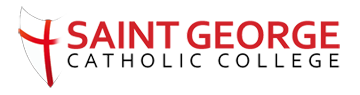                                             Year: 	9 	Term:	 T1A 	Scheme of Work: Shakespeare Text Study (Much Ado)Your teacher will direct you to complete the appropriate tasks, with specific deadlines. Make a note of which tasks have been completed over the course of a Scheme of Work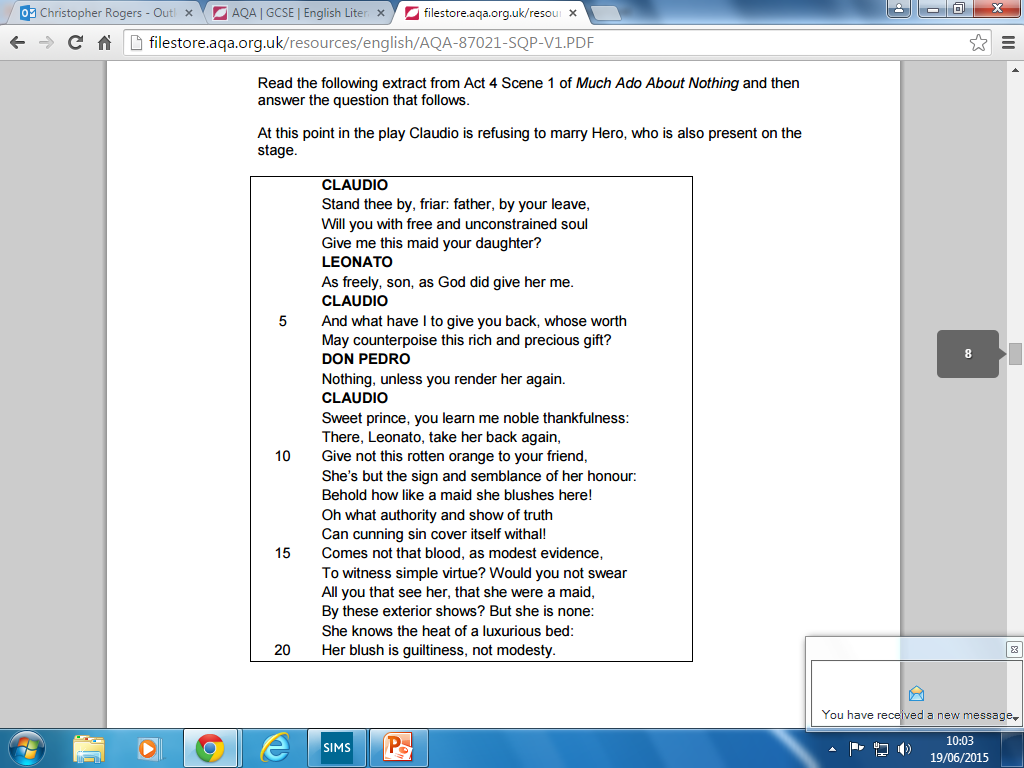 Starting with the extract how does Shakespeare present attitudes towards women in the Elizabethan era?PREPARECONSOLIDATEDEEPENABOVE AND BEYONDYou must complete 3 tasks from the selection of tasks on the sheet.You should complete at least 1 tasks from each column.Learn, define and apply the following words to a sentence:Relationship, Masquerade, Dishonour, Dialogue, Scene, Elizabethan, Deception. Annotate the extract from the reverse side of this sheet and plan an answer to the question given to you.Extension: create a response to the task in addition to your plan.Research: Equality of women in the Elizabethan Era – How were women perceived by others in society?How does Shakespeare present female characters in two of his plays?Identify another Shakespearean play where love and relationships between characters is a key theme.Create a comparison of the way in which marriage is presented in the two textsMake reference to specific key moments/quotations from both texts to support your comparison.You must complete 3 tasks from the selection of tasks on the sheet.You should complete at least 1 tasks from each column.Write a 100-word summary of the play.Think about the most important information you will need to include:Key themesImportant scenesKey CharactersIdentify 4 key themes from the text and collect 3 quotes that link to each theme.You must then annotate the quotes for meaning and consider how they present this theme in the text.Extension: make links to context in when annotating the quotations.Research task on other Shakespearean comedies. What were the conventions of a Shakespearean comedy and what character types would you typically find in a Shakespearean comedy?Provide examples to support your research.Identify another Shakespearean play where love and relationships between characters is a key theme.Create a comparison of the way in which marriage is presented in the two textsMake reference to specific key moments/quotations from both texts to support your comparison.